 RIMMA   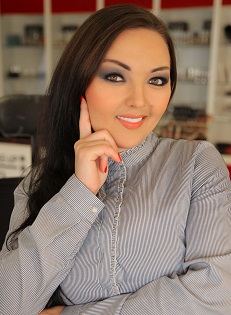                                  ABULKHANOVADubai, UAE | Tel: +971 529677643 |reema16111983@gmail.com                                           Personal Assistant / executive assistant / BUSINESS MANAGEMENT / tourism / salesPersonal & Executive Assistant: Almost 05 years proven track record for high level of customer satisfaction.Business Management: Result-oriented, innovative and analytical leader, having developed and implemented systems and processes for higher quality and customer serviceProfessional ExperienceDESERT GATEExperience Advisor                                                       February 2015 – present Dubai, United Arab EmiratesGuide and inform the guests about the Country, Hotel, Excursions program.Advise and sell trips, excursions and other entertainment for the guests.Achieving the sales target in excursions and focus on increasing sales.Maintain good relationship with providers and suppliers of all the trips.Build and maintain customer relationships in order to provide excellent service.Monitor sales and generate a daily sales report.Resolve customer complaints effectively, either by dealing with them personally or passing them on to the manager. Communicate with guests to assess their needs, provide assistance in satisfying those needs. Making transfers to and back from the airport.BIBLIOGLOBUS & VOYAGE Sales Manager                                                      March 2011 - February 2015Agiya Napa, Cyprus Managing and training a hardworking, results-oriented sales force.Represented the firm at sales shows and exhibitions.Communicated with clients and merchants to improve and develop business relationships cordially, in addition to maintaining constant follow-up on their feedback.Helped in resolving critical issues related to sales, and escalated important matters to upper management.Prepared client surveys for sales projects – Evaluated several areas of improvements in current sales techniques.LABIRINTSupervisor of the Destination                                                                   2010 – 2011Helsinki, FinlandManaged stock mix and levels and merchandise presentations to maximize buyer experience.Worked with Human Resources in selection hiring training and evaluation of personnel.Coordinated with other department supervisors and management to design department and sales objectives.Supported General Manager in the administration of inventory control.PEGAS TOURISTIC - Holiday ClubExecutive Assistant                       		                                            2007 -2010 Antalya, Turkey Conduct research to prepare, gather, and proof briefing materials, agendas, and decks for all executive-level meetings.Develop and maintain alert system for upcoming deadlines on incoming requests, projects, and events.Assist with team building initiatives and overall support for maintenance of organizational culture and employee morale.Distribute company-wide announcements, book conference rooms, and coordinate catering for annual staff development forum.Locate and attach appropriate files to incoming correspondence requiring replies.RMA DevelopmentsPersonal Assistant                                                                                2005 - 2006Melbourne, Australia                            Overseeing the smooth and efficient running of all aspects of the office.Leasing with couriers, dispatch teams and managing the post in and out.Establishing stationary requirements for the office.Identifying the training and development needs of the staff.Coordinating and communicating activities for the office, including all employee events.Maintaining executive calendars and meeting agendas, preparing materials used in executive presentations and make travel arrangements. Organizing and maintaining files and office libraries of books, papers and digital media.Researching and preparation of reports - delivering key projects to tight deadlines.Negotiating with suppliers, purchasing supplies, maintaining leased equipment and managing stockrooms.Training new staff members.Arranging travel bookings.COURSES – CERTIFICATESEnglish & German TranslationGeneral Management Customer Service & Public Relations Psychology and Social PersonalityACADEMICSOmsk state universityMaster Degree of Foreign Language Omsk, Russia                                                                                                           2000 - 2005Personal DataDate of Birth16th Nov 1983NationalityRussian Marital StatusSingleCurrent ResidenceDubai, UAE	 CompetenciesADAPTABLE POSITIVE OPEN TO NEW IDEASQuick LearnerFlexible to changing environmentsExcellent Communication Skills Reliable Team Play Excellent Sales planningOrganizational and Managerial Skills Analytical and Logical ThinkingLearning and DevelopmentCustomer Service CourseBuilding a DepartmentCommunicatingDefining ServiceFixing Problems  Tools of the Tradelinguistic SKILLSRussian Native SpeakerEnglishGermanTurkishFluent CommunicationArabicGreekElementary Level		ComputersICDLInternational Computer Driving LicenseExcellent MS skills 